14.12.2020Goethe-Gymasium Bensheim – Schulnummer: 5152Anmeldung für den PräsenzunterrichtLiebe Eltern und Erziehungsberechtigte,das Hessische Kultusministerium bittet mich, Sie wie folgt zu informieren:Zur Eindämmung der Pandemie ist es notwendig, den Präsenzunterricht in der Zeit vom 16. Dezember 2020 bis 18. Dezember 2020 einzuschränken und auf das Distanzlernen auszuweichen. Falls es Ihnen nicht möglich ist, Ihr Kind zuhause zu betreuen, teilen Sie uns bitte anhand dieses Formulars mit, falls Ihr Kind an allen Schultagen bis zu den Ferien in der Schule unterrichtet werden soll.Ihre verbindliche Anmeldung für alle 3 Tage bitte ich dem Goethe-Gymnasium vorab formlos per Email umgehend mitzuteilen (an: goethe-gymnasium@kreis-bergstrasse.de), um die Unterrichtsorganisation möglichst bald klären zu können. Am Mittwoch geben Sie Ihrem Kind dann bitte dieses Formular unterschrieben mit.Mit freundlichen GrüßenJürgen MescherSchulleiter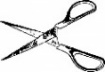 ----------------------------------------------------------------------------------------------------------------------------------------Die Schülerin/der Schüler Name, Klasse und Anschrift: 								nimmt an allen drei Tagen (MI, 16. bis FR, 18.12.2020) am Präsenzunterricht in der Schule teil.Datum, Unterschrift der Eltern bzw. Erziehungsberechtigten